   PERIOD: _________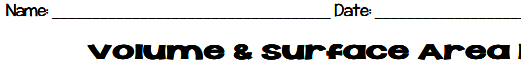 Write Formula   -----                          Substitute Values given into Formula.Find the missing value. 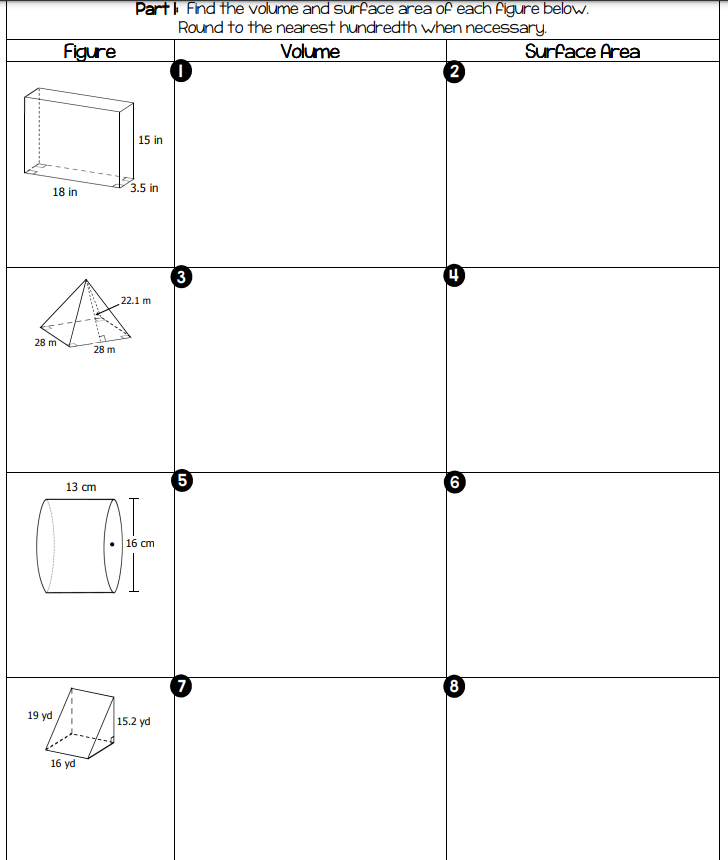 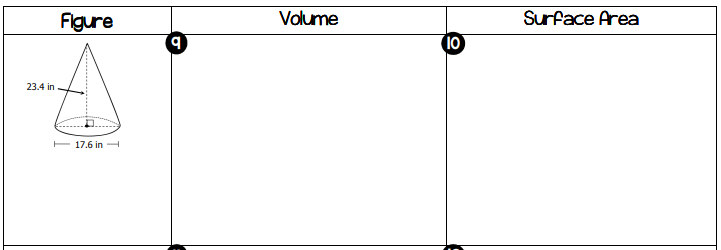 APPLICATION10) b--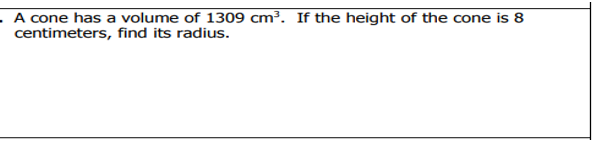 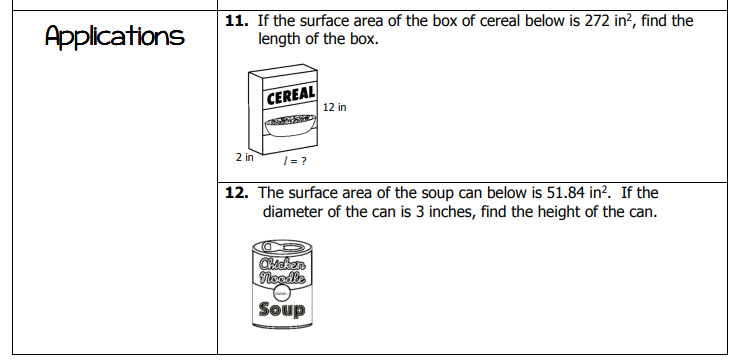 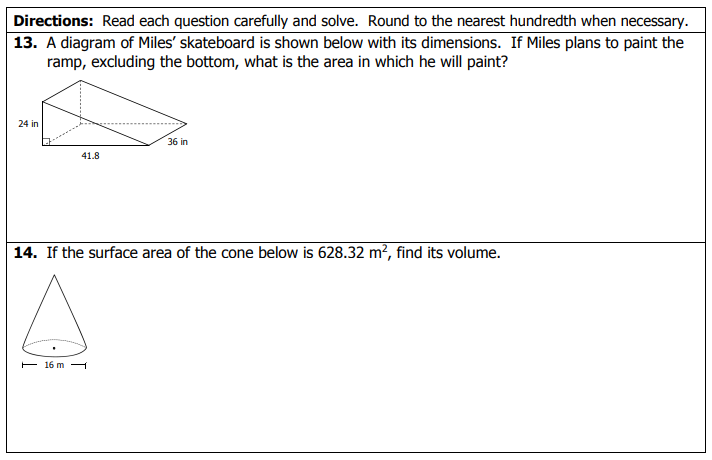 15) CHALLENGE: 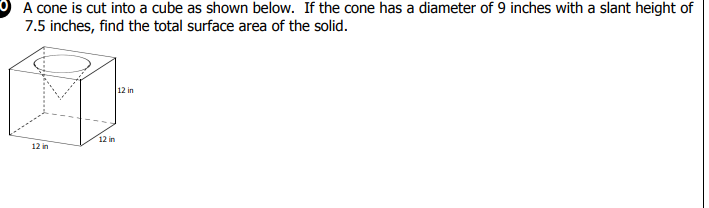 